Ριζοσπαστική, Αριστερά δύο λέξεις στο όνομα.Δύο βασικές λέξεις αποτελούν την ουσία του ονόματος μας, και σε αυτές θα ήθελα να εστιάσω. Ας δούμε λίγο τους ορισμούς παρμένους από την Βικιπαίδεια (απλά για να μην κατηγορηθώ για λογοκλοπή).ΡιζοσπαστισμόςΟ όρος ριζοσπαστισμός υποδηλώνει πολιτικές αρχές επικεντρωμένες στην αλλαγή κοινωνικών δομών μέσω επαναστάσεων ή άλλων μέσων και αλλαγής αξιακών συστημάτων με θεμελιώδεις τρόπους.Ιστορικά, ο ριζοσπαστισμός έχει αναφερθεί αποκλειστικά στη ριζοσπαστική αριστερά και σπανίως στην ακροδεξιά.Αριστερά Ο όρος αριστερά στην πολιτική, σήμερα, αναφέρεται κυρίως σε αντιλήψεις και θέσεις που αντιμάχονται την ανισότητα και την ιεραρχία που είναι αποτελέσματα της καπιταλιστικής κοινωνίας.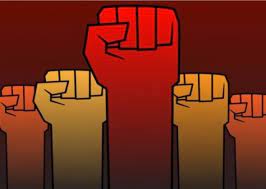 ΙστορίαΟ όρος "αριστερά", καθώς και ο αντίστοιχος όρος "δεξιά", έχουν τις ρίζες τους στη Γαλλική Επανάσταση (1789–1799), όπου αναφέρονταν στον τρόπο που κάθονταν οι παρατάξεις στη Γενική Συνέλευση (Γαλλ: états généraux): στην αριστερά πλευρά του προέδρου κάθονταν όσοι εναντιώνονταν στη Μοναρχία και υποστήριζαν την επανάσταση, την εγκαθίδρυση δημοκρατίας και ένα κοσμικό καθεστώς, ενώ στη δεξιά πλευρά κάθονταν οι υποστηρικτές του Παλαιού Καθεστώτος. Η χρήση του όρου "Αριστερά" εν γένει ξεκίνησε, όμως, μετά την αποκατάσταση της μοναρχίας το 1815, οπότε και περιέγραφε τους "Ανεξάρτητους"Ο όρος "Αριστερά" εφαρμόστηκε ιστορικά για να περιγράψει σειρά κινημάτων και ρευμάτων, και συγκεκριμένα: τον Ρεπουμπλικανισμό κατά τη Γαλλική Επανάσταση, τον Σοσιαλισμό, τον Κομμουνισμό, και τον Αναρχισμό. Από το δεύτερο μισό του 20ου αιώνα, ο όρος "Αριστερά" χρησιμοποιείται για να περιγράψει ένα ακόμη μεγαλύτερο φάσμα κινημάτων που περιλαμβάνει το αντιρατσιστικό, το φεμινιστικό, το αντιπολεμικό, και το οικολογικό, ενώ έχει εφαρμοστεί και σε κόμματα όπως το Δημοκρατικό Κόμμα στις ΗΠΑ και το Εργατικό Κόμμα στο Ηνωμένο Βασίλειο.Στα δικά μας τώρα.Το συνέδριο μας θα πρέπει να απαντήσει σε δύο βασικά ερωτήματα το πρώτο πως θα φύγει η κυβέρνηση Μητσοτάκη, μια κυβέρνηση πολύ κατώτερη των περιστάσεων και των απαιτήσεων της εποχής.Τι χρειάζεται από εμάς ενότητα, αποφασιστικότητα, αγωνιστικότητα, τεκμηριωμένο λόγο, προτάσεις που θα απαντούν στις ανάγκες της κοινωνίας (ακρίβεια, πανδημία, πόλεμος πορεία της χώρας). Το δεύτερο πως αναλαμβάνοντας την κυβέρνηση θα αφήσουμε το στίγμα μας και θα χαράξουμε την πορεία της χώρας.Δυστυχώς για μας θα κληθούμε και πάλι να κυβερνήσουμε κάτω από πολύ δύσκολες και ανελαστικές συνθήκες. Οπότε για μας βασική πυξίδα μας θα πρέπει να είναι οι δύο βασικές λέξεις του κόμματος μας μαζί με την λέξη Συνεργασία Βασική στόχευση μας πρέπει να είναι η υλοποίηση θεσμικών ριζοσπαστικών αλλαγών, αλλαγών που θα μείνουν χαραγμένες στην μνήμη των πολιτών και θα μας χαρακτηρίζουν. Για παράδειγμα επιλογές όπως η αύξηση του κατώτερου μισθού, η συστηματική προσπάθεια καταπολέμησης της παραβατικότητας στην αγορά εργασίας και πολλές ακόμα προτάσεις που περιλαμβάνονται στις θέσεις είναι όχι μόνο καλοδεχούμενες αλλά και απαραίτητες σε χρόνο ενεστώτα. Θεσμική ριζοσπαστική αλλαγή είναι η μείωση του εβδομαδιαίου χρόνου εργασίας από το 40ωρο στο 35ωρο σε πενθήμερη βάση χωρίς μείωση μισθών, αυτή η αλλαγή μας χαρακτηρίζει.  Ριζοσπαστική αλλαγή, είναι η αλλαγές στην εκπαίδευση που είναι απαραίτητες να γίνουν άμεσα. Η εκπαίδευση πρέπει να καλύπτει δύο βασικούς άξονες ο πρώτος είναι η μόρφωση του πολίτη δηλαδή στην πνευματική και ψυχική καλλιέργεια που σε συνδυασμό με την σωματική του θα παράσχουν ένα ολοκληρωμένο πλαίσιο για να αναπτυχθούν οι ικανότητες του ατόμου. Αυτό το κομμάτι της εκπαίδευσης σήμερα είναι υποβαθμισμένο. Ο δεύτερος άξονας της εκπαίδευσης θα πρέπει να καθοριστεί από το παραγωγικό μοντέλο της χώρας μας καθώς και τους τρόπους οικονομικής, βιομηχανικής, πολιτισμικής κ.λ.π. ανάπτυξης της χώρας. Όλα αυτά θα πρέπει να καθοριστούν άμεσα και σιγά σιγά να γίνουν κτήμα μας έτσι ώστε να μπορέσουμε να αφήσουμε την σφραγίδα μας. Δείτε το παράδειγμα της Ινδίας στον χώρο του λογισμικού, Ινδοί επιστήμονες παίζουν καθοριστικό ρόλο σχεδόν σε όλες τις μεγάλες εταιρείες λογισμικού παγκόσμια, και αυτό μόνο τυχαίο δεν ήταν. Ας σκεφτεί κάποιος για παράδειγμα ένα εκπαιδευτικό σύστημα που στην Θεσσαλία για παράδειγμα θα έχει μια κατεύθυνση τον αγροτικό τομέα και στην Ήπειρο την κτηνοτροφία κ.λ.π.. Αυτό θα αποτρέψει μεταξύ των άλλων και την ερήμωση των περιοχών, θα δίνει εφόδια στους νέους που δεν θα θελήσουν να συνεχίσουν τις σπουδές τους, θα εντάσσει τους νέους/ες ομαλότερα στην παραγωγική διαδικασία, τελικώς θα κάνει ελκυστικότερη την όλη εκπαιδευτική διαδικασία. Εμβληματική αλλαγή θα είναι παράλληλα και η συνεχής εκπαίδευση των εκπαιδευτικών.Ριζοσπαστική αλλαγή, είναι η προστασία της ζωής και η μείωση των τροχαίων ατυχημάτων. Πρέπει να αντιμετωπιστεί άμεσα το πρόβλημα αυτό, δεν γίνεται η αριστερά να το παραβλέπει. Η άμβλυνση των επιπτώσεων των τροχαίων ατυχημάτων εκτός του προφανούς, εξοικονομεί τεράστιους οικονομικούς πόρους τόσο στον τομέα της υγειονομικής περίθαλψης όσο και της ασφαλιστικής. Παράλληλα δε η εκπαίδευση των πολιτών στον σεβασμό των κανόνων αλλά και τις ζωής των συμπολιτών καλλιεργεί μια κουλτούρα που ξεφεύγει από τα όρια του ατομικισμού, πράγμα που είναι ζητούμενο για πολλές εκφάνσεις της δημόσιας ζωής. Υλικό υπάρχει καθώς και φορείς και μεμονωμένα άτομα που μπορούν να συνεισφέρουν, υπάρχει και το υλικό που επεξεργάστηκε ο τ. βουλευτής της Ν.Δ. Σταθάκης και δεν χρησιμοποιήθηκε ποτέ. Με κατάλληλες διαδικασίες θα μπορέσουμε να εισάγουμε το μάθημα της οδικής ασφάλειας στην πρώτη σχολική χρονιά αφότου αναλάβουμε την κυβέρνηση.Απαιτείται άμεση αλλαγή στο μοντέλο της πρωτογενούς παραγωγής, δεν είναι δυνατόν να συνεχίσουμε με αυτή την γραμμή. Άμεση σχεδίαση των απαιτήσεων της χώρας για αυτάρκεια σε βασικά προϊόντα. Ένα παράδειγμα πριν από λίγο διάστημα έκλεισε και το τελευταίο εργοστάσιο παραγωγής ζάχαρης, με αποτέλεσμα όλη η ποσότητα ζάχαρης που χρειάζεται η χώρα να εισάγεται από τις γειτονικές μας χώρες. Στην πρώτη μας διακυβέρνηση έγιναν προσπάθειες να σωθούν τα εργοστάσια ζάχαρης αλλά και να πληρώνονται οι τευτλοπαραγωγοί κάτι που φαίνεται να μην απέδωσε άρα θα πρέπει να σχεδιαστούν τα βήματα μας πολύ προσεκτικά. Παράλληλα θα πρέπει να γίνει η αξιοποίηση των πλουτοπαραγωγικών πόρων ορθολογικά και με οικολογική συνείδηση.Άμεση έναρξη διαδικασιών και πρωτοβουλιών ώστε η απονομή της δικαιοσύνης να γίνεται ταχύτατα. Δεν επιτρέπεται να έχουν περάσει 20 χρόνια σχεδόν από το σκάνδαλο Siemens και να μην έχει αποδοθεί δικαιοσύνη, να λέμε για το σκάνδαλο Novartis και να μην έχει οδηγηθεί στην δικαιοσύνη κανείς, εκτός αυτού έχουμε κατηγορηθεί και για τον χειρισμό. Αλλά εκεί είναι που να απορεί κάποιος η δίκη της Χ.Α και του αποδεδειγμένα δολοφόνου του Π. Φύσσα κράτησε σχεδόν 8 χρόνια!.Τομή μεγάλης πνοής θα είναι η υλοποίηση των ψηφιακών υπηρεσιών και παροχών προς τους πολίτες χωρίς αστερίσκους και τις στρεβλώσεις της γραφειοκρατίας. Οι ουρές σε δημόσιες υπηρεσίες πρέπει να περιοριστούν εάν όχι να καταργηθούν, βασικά έντυπα όπως οικογενειακή κατάσταση, έγγραφα πιστοποίησης κ.λ.π. θα πρέπει να αντλούνται από τις αρμόδιες υπηρεσίες αυτόματα. Αλλαγές σε στοιχεία του πολίτη θα πρέπει να μπορούν να πραγματοποιούνται ηλεκτρονικά, για παράδειγμα δεν μπορεί κάποιος να αλλάξει τον αριθμό δελτίου ταυτότητας του στην εφορία εάν δεν παραστεί αυτοπροσώπως. Παράλληλα δε θα πρέπει να ελαχιστοποιηθούν οι χρόνοι αναμονής για την διεκπεραίωση του όπου αιτήματος.Τι χρειάζεται για όλα αυτά: Άμεση δημιουργία ομάδων εργασίας με ειδικούς εντός και εκτός κόμματος, αξιοποίηση του δυναμικού των στελεχών μας, αξιοποίηση των μελών του κόμματος και Συνεργασία (να που εμφανίζεται και η άλλη μαγική λέξη του τίτλου μας) με όσο το δυνατόν ευρύτερες δυνάμεις της κοινωνίας αλλά και της πολιτικής (αυτές με σαφή προγραμματική συμφωνία). Τομές στο κόμμαΗ καθιέρωση θητειών όχι μόνο στους βουλευτές αλλά σε οποιοδήποτε θέση είτε συνδικαλιστική είτε θέση στην αυτοδιοίκηση είναι επιβεβλημένη ειδικά εάν αυτή συνδυαστεί με μια πολιτική ανάδειξης στελεχών και εφαρμογής κανόνων δημοκρατίας εσωτερικά στο κόμμα. Αυτό επιπρόσθετα θα δώσει κύρος και αξία στα στελέχη μας μιας και δεν θα χαρακτηρίζονται από ¨επαγγελματική¨ σχέση με την θέση τους και έτσι θα αποκτήσει άλλη αξία η ενασχόληση με τα κοινά, ειδικά εάν θα μπορέσουμε να επιβάλουμε την περιορισμένη θητεία στο Σύνταγμα και στα καταστατικά σωματείων.Πρέπει επιτέλους να προσδιορίσουμε την σχέση μας τόσο με τον συνδικαλισμό όσο και με την τοπική αυτοδιοίκηση. Μόνο τότε θα μπορέσουμε να έχουμε θετική και μόνιμη παρουσία στα όργανα αυτά, γιατί η έως τώρα παρουσία μας είναι απογοητευτική και πολύ κάτω του αναμενομένου.Μια σημαντική επισήμανσηΚλείνοντας, για να μην κουράσω άλλο, κάτι το μοναδικό και πολύ σημαντικό. Είμαστε ίσως αυτή την στιγμή το μοναδικό αριστερό κόμμα που κτυπάει την πόρτα της διακυβέρνησης και αυτό είναι μεγάλη επιτυχία. Οπότε φυσιολογικά σε αυτό το συνέδριο όλες οι σκέψεις και οι προτάσεις μας είναι επί του πρακτέου, πως δηλαδή θα αναλάβουμε την κυβέρνηση και πως θα έχουμε επιτυχίες εμβληματικές και όχι μόνο σε αυτή μας την θητεία. Σύντροφοι αυτό πρέπει να το διαφυλάξουμε σαν κόρη οφθαλμού και να είμαστε βέβαιοι ότι από την δική μας επιτυχία θα επωφεληθούν και μια σειρά από άλλα αδελφά αριστερά κόμματα στην Ευρώπη κύρια και έτσι να μπορέσουμε σιγά σιγά να αλλάξουμε και τους συσχετισμούς στην Ευρώπη. Για αυτή μας την επιτυχία πρέπει όλοι να νιώθουμε υπερήφανοι και αποφασισμένοι ενωμένοι, παρά τις όποιες διαφορές μας, να προχωρήσουμε και να αντιμετωπίσουμε τις νέες προκλήσεις. Εύχομαι από τα βάθη της καρδιάς καλή επιτυχία στις διαδικασίες του συνεδρίου μας.Μ. ΚαράμπελαςΝΕΑΡΧΟΥ 9 ΗΛΙΟΥΠΟΛΗ 163 41Τηλ. 2109910209 6946881479e-mail: mtkaramp@yahoo.grΟΜ ΣΥΡΙΖΑ ΠΣ ΕΘΝΙΚΗΣ ΤΡΑΠΕΖΑΣ